Развертывание программного комплекса Рапорт СБ СИ в одномашинной конфигурацииУстановка сервера Firebird 3.0Скачайте установочный файл (64- или 32-разрядный)https://sourceforge.net/projects/firebird/files/firebird-win64/3.0.1-Release/Firebird-3.0.1.32609_0_x64.exe/downloadили https://sourceforge.net/projects/firebird/files/firebird-win32/3.0.1-Release/Firebird-3.0.1.32609_0_Win32.exe/downloadв зависимости от вашей ОС.Запустите установочный файл. Принимайте все соглашения.При выборе состава компонентов выберите ВСЕ: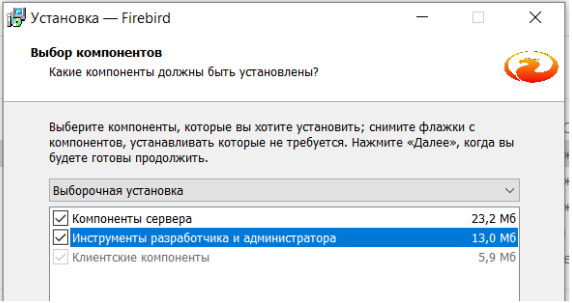 При выборе опций запуска установите следующие: 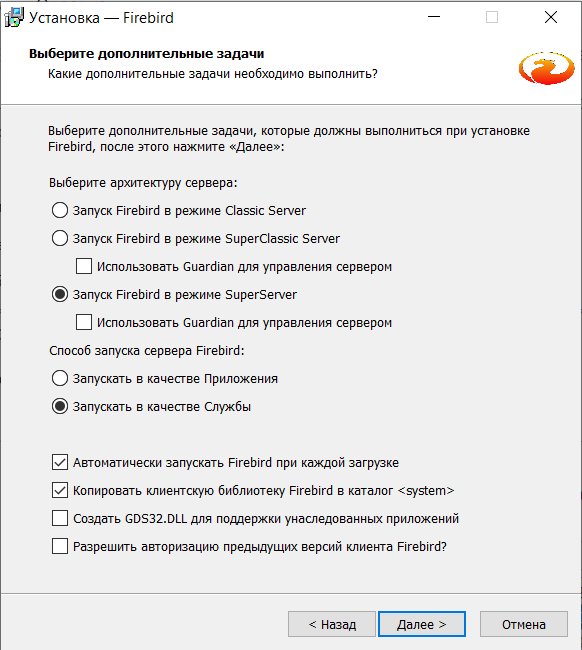 Примените пароль masterkey для пользователя SYSDBA - пропустите данный шаг:   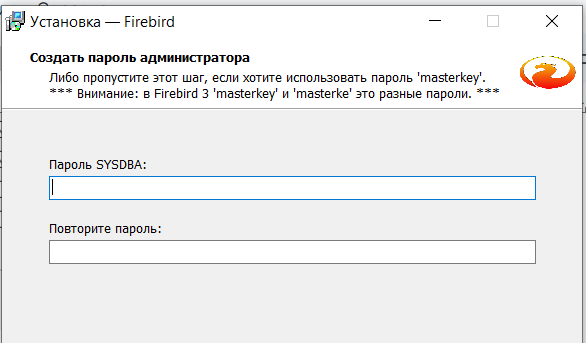 Остальные шаги - по умолчанию.Установка ODBC-драйвераСкачайте установочный файл (64- или 32-разрядный)https://sourceforge.net/projects/firebird/files/firebird-ODBC-driver/2.0.5-Release/Firebird_ODBC_2.0.5.156_x64.exe/download  илиhttps://sourceforge.net/projects/firebird/files/firebird-ODBC-driver/2.0.5-Release/Firebird_ODBC_2.0.5.156_Win32.exe/download   в зависимости от вашей ОС.Запустите установочный файл. Принимайте все соглашения.Опции установки: только драйвер: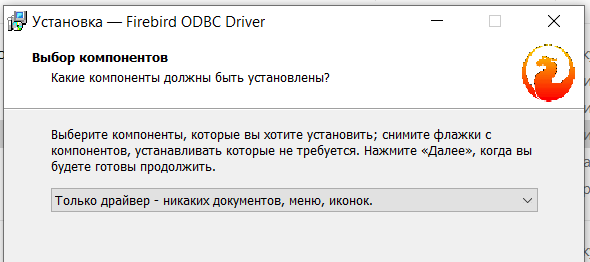 Остальные шаги - по умолчанию.Развертывание клиентского приложения Распаковать архив  RaportDB.zip в корень диска C:Состав папки должен быть таким: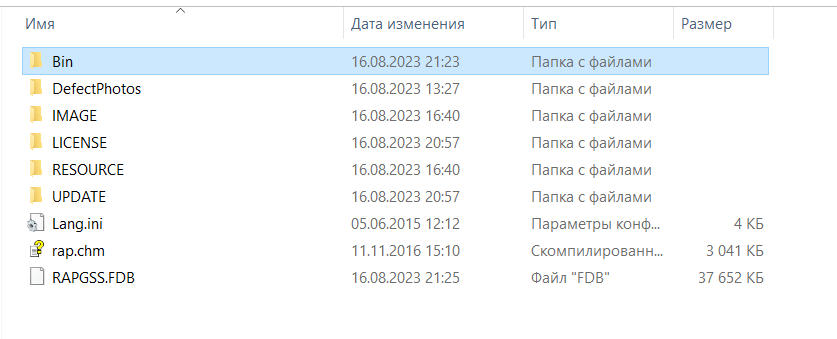 Из командной строки Windows выполнить:“C:\Program Files\Firebird\Firebird_3_0\gsec.exe” -user sysdba -password masterkey -add texnolog -pw texnИсполняемые файлы “TEXNOL.EXE” и “MANAGER.EXE” находятся в папке BIN.Логин для входа:  рапорт    Пароль:  123456